Contrat de réservation emplacement camping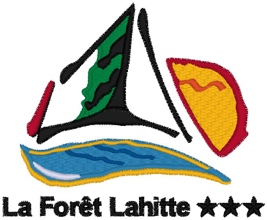 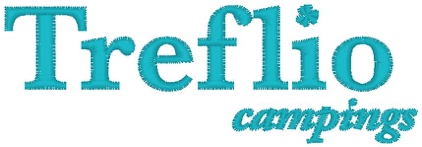 (À joindre obligatoirement avec votre acompte)Camping-caravaning – route des campings – 40160 Parentis-en-BornNOM :	PRENON :	ADRESSE :	CODE POSTAL :	VILLE :	PAYS :	TEL :	EMAIL :	NE(E) :	IMMATRICULATION DU VEHICULE :	N°D’ALLOCATAIRE VACAF :	ACCOMPAGNE(E) de (5personnes maximum par emplacement) Votre séjourDATE D’ARRIVEE :	DATE DE DEPART :	NOMBRES D’ADULTES :	NOMBRES D’ENFANTS DE 2 A 12ANS :	NOMBRES D’ENFANTS DE -2ANS (gratuit) :	JE M’ENGAGE A RESERVER UN EMPLACEMENT :	FORFAIT CONFORT ½ PERS AVEC ELECTRICITE AVEC TENTE OU CARAVANE OU CAMPING CAR ET VEHICULE	FORFAIT NATURE ½ PERS SANS ELECTRICITE AVEC TENTE OU CARAVANE OU CAMPING CAR ET VEHICULE	FORFAIT CONFORT PLUS CYCLISTE ½ PERS AVEC ELECTRICITE, TENTE + VELO (empl. Équipé : table, chaises, parasol, réfrigérateur, micro-onde et bouilloire)	FORFAIT CYCLISTE 1 PERS AVEC ELECTRICITE (empl. Partagé)	FORFAIT CYCLISTE 1 PERS SANS ELEC (empl. Partagé)EQUIPEMENTS :	LES SUPPLEMENTS :	Tente	DIMENSION :	m X	m		PERSONNE SUPPL (+12ans)		Caravanes	DIMENSION :	m X	m		PERSONNE SUPPL (2 à 12ans)	Camping-car	DIMENSION : 	m X	m		PERSONNE SUPPL (- DE 2ans, gratuit) LE MONTANT DU SEJOUR SERA REGLER EN TOTALITE AU PLUS TARD LE JOUR DE VOTRE ARRIVEE.JE VOUS ADRESSE CE JOUR :ACOMPTE=MONTANT DU SEJOUR	X30%	€ANIMAL A PARTIR DE 2€ PAR JOUR (maximum 2par emplacement) =	€ASSURANCE ANNULATION=MONTANT DU SEJOUR	X3,7%	€FRAIS DE RESERVATION (par emplacement) 25€ (15€pour les forfaits cycliste) =	€TOTAL A JOINDRE AU CONTRAT DE RESERVATION =	€SOUHAIT PARTICULIER :	MODE DE PAIEMENTS	CARTE BNCAIRE	CHEQUE VACANCES	VIREMENT (RIB sur demande)	CHEQUE DE BANCAIRE OU POSTALNOMPRENONDATE DE NAISSANCE